Об утверждении Порядка проверки правильности составления документов, представляемых сельскохозяйственными товаропроизводителями, осуществляющими свою деятельность на территории муниципального района Клявлинский Самарской области, в целях возмещения затрат в связи с производством сельскохозяйственной продукции в части расходов на проведение мелиоративных мероприятий на землях сельскохозяйственного назначения, подтверждения достоверности содержащихся в них сведенийВ рамках реализации переданных государственных полномочий по поддержке сельскохозяйственного производства, в соответствии с Законом Самарской области от 03.04.2009 № 41-ГД «О наделении органов местного самоуправления на территории Самарской области отдельными государственными полномочиями по поддержке сельскохозяйственного производства», постановлением Правительства Самарской области от 12.02.2013 № 30 «О мерах, направленных на поддержку сельскохозяйственного производства за счёт средств областного бюджета, в том числе формируемых за счёт поступающих в областной бюджет средств федерального бюджета», постановлением Правительства Самарской области от 16.01.2014 № 7 «Об утверждении порядка предоставления субсидий за счет средств областного бюджета сельскохозяйственным товаропроизводителям, осуществляющим свою деятельность на территории Самарской области, в целях возмещения затрат в связи с производством сельскохозяйственной продукции в части расходов на проведение мелиоративных мероприятий на землях сельскохозяйственного назначения и внесении изменений в постановление Правительства Самарской области от 14.02.2012 № 53 "О мерах, направленных на реализацию областной целевой программы "развитие мелиорации земель сельскохозяйственного назначения в Самарской области на период до 2020 года", утвержденной постановлением Правительства Самарской области от 25.10.2011 № 595» и в целях приведения в соответствие с действующим законодательством нормативных правовых актов муниципального района Клявлинский, администрация муниципального района Клявлинский Самарской области ПОСТАНОВЛЯЕТ:Утвердить Порядок проверки правильности составления документов, представляемых сельскохозяйственными товаропроизводителями, осуществляющими свою деятельность на территории муниципального района Клявлинский Самарской области, в целях возмещения затрат в связи с производством сельскохозяйственной продукции в части расходов на проведение мелиоративных мероприятий на землях сельскохозяйственного назначения, подтверждения достоверности содержащихся в них сведений согласно Приложению к настоящему постановлению.Признать утратившим силу постановление администрации муниципального района Клявлинский от 08.10.2019г. № 389 «Об утверждении Порядка проверки документов в целях подтверждения правильности составления и достоверности содержащихся в них сведений, предоставляемых сельскохозяйственными товаропроизводителями, осуществляющими свою деятельность на территории муниципального района Клявлинский Самарской области, при оформлении субсидий в целях возмещения затрат в связи с производством сельскохозяйственной продукции в части расходов  на проведение мелиоративных мероприятий на землях сельскохозяйственного назначения». Опубликовать настоящее постановление в газете «Вести муниципального района Клявлинский Самарской области» и разместить его в информационно-коммуникационной сети «Интернет» на официальном сайте Администрации муниципального района Клявлинский.Настоящее постановление вступает в силу со дня его официального опубликования.Контроль за выполнением настоящего постановления возложить на заместителя Главы района по сельскому хозяйству – руководителя управления сельского хозяйства  Абаева В.А.Исайчева Е.В.ПОРЯДОКпроверки правильности составления документов, представляемых сельскохозяйственными товаропроизводителями, осуществляющими свою деятельность на территории муниципального района Клявлинский Самарской области, в целях возмещения затрат в связи с производством сельскохозяйственной продукции в части расходов на проведение мелиоративных мероприятий на землях сельскохозяйственного назначения, подтверждения достоверности содержащихся в них сведенийНастоящий Порядок устанавливает механизм проверки правильности составления документов и достоверности содержащихся в них сведений, представляемых сельскохозяйственными товаропроизводителями, осуществляющими свою деятельность на территории муниципального района Клявлинский Самарской области, в целях возмещения затрат в связи с производством сельскохозяйственной продукции в части расходов на проведение мелиоративных мероприятий на землях сельскохозяйственного назначения, в министерство сельского хозяйства и продовольствия Самарской области (далее - министерство).Настоящий Порядок разработан в целях реализации Закона Самарской области от 03.04.2009 N 41-ГД «О наделении органов местного самоуправления на территории Самарской области отдельными государственными полномочиями по поддержке сельскохозяйственного производства», в соответствии с Порядком предоставления субсидий за счет средств областного бюджета сельскохозяйственным товаропроизводителям, осуществляющим свою деятельность на территории Самарской области, в целях возмещения части затрат на проведение мелиоративных мероприятий на землях сельскохозяйственного назначения, в том числе в рамках региональной составляющей федерального проекта "Экспорт продукции АПК", утвержденным постановлением Правительства Самарской области от 12.02.2013 № 30 «О мерах, направленных на поддержку сельскохозяйственного производства за счет средств областного бюджета, в том числе формируемых за счет поступающих в областной бюджет средств федерального бюджета» (далее – Порядок предоставления субсидий).Проверку правильности составления документов, представляемых сельскохозяйственными товаропроизводителями, осуществляющими свою деятельность на территории муниципального района Клявлинский Самарской области, в целях возмещения затрат в связи с производством сельскохозяйственной продукции в части расходов на проведение мелиоративных мероприятий на землях сельскохозяйственного назначения, подтверждения достоверности содержащихся в них сведений осуществляет управление сельского хозяйства администрации муниципального района Клявлинский Самарской области (далее – Управление сельского хозяйства)Управление сельского хозяйства осуществляет обязательную проверку правильности составления документов и достоверности содержащихся в них сведений, представляемых сельскохозяйственными товаропроизводителями, осуществляющими свою деятельность на территории муниципального района Клявлинский Самарской области (далее – участники отбора), в целях возмещения затрат в связи с производством сельскохозяйственной продукции в части расходов на проведение мелиоративных мероприятий на землях сельскохозяйственного назначения, (далее – субсидии) в министерство.Руководитель Управления сельского хозяйства или иное лицо, замещающее его в случае временного отсутствия, подписывает документы указанные в абзаце тринадцатом пункта 2.4 Порядка предоставления субсидий, подтверждая правильность составления документов и достоверность содержащихся в них сведений. В целях подтверждения правильности составления документа, указанного в абзаце тринадцатом пункта 2.4 Порядка предоставления субсидий, и достоверности содержащихся в нем сведений участники отбора представляют в Управление сельского хозяйства следующие документы:заявление на проверку правильности составления документов и содержащихся в них сведений, заверенное участником отбора, по форме согласно приложению к настоящему Порядку (далее - заявление);справку-расчет о причитающейся субсидии по форме согласно приложению 2 к Порядку предоставления субсидий;документы указанные в пункте 2.5 Порядка предоставления субсидий.Управление сельского хозяйства осуществляет:регистрацию заявления в день его поступления в специальном журнале, листы которого должны быть пронумерованы, прошнурованы, скреплены печатью;комиссионное рассмотрение документов, предусмотренных пунктом 2.5  Порядка предоставления субсидий в течение 5 рабочих дней со дня регистрации заявления. Решения комиссии отражаются в протоколе заседания комиссии.Комиссия, в целях рассмотрения документов, предусмотренных пунктом 2.5  Порядка предоставления субсидий, создается отдельным распоряжением администрации муниципального района Клявлинский Самарской области.Основаниями для отказа в подтверждении правильности составления документа, указанного в абзаце тринадцатом пункта 2.4 Порядка предоставления субсидий, и достоверности содержащихся в нем сведений являются:недостоверность представленной участниками отбора информации;предоставление участниками отбора документов не в полном объеме и (или) не соответствующих требованиям действующего законодательства.В случае принятия решения об отказе в подтверждении правильности составления документа, указанного в абзаце тринадцатом пункта 2.4 Порядка предоставления субсидий, и достоверности содержащихся в нем сведений, представленные участниками отбора документы подлежат возврату с мотивированным  отказом (в письменной форме) в течение пяти рабочих дней со дня регистрации заявления.Участник отбора после устранения причин, послуживших основанием для отказа вправе вновь обратиться в Управление сельского хозяйства с заявлением.Копии документов передаются в порядке делопроизводства для помещения в дело (формирования дела) в отдел бухгалтерского учета и отчетности администрации муниципального района Клявлинский.ЗАЯВЛЕНИЕВ   соответствии  с Порядком предоставления субсидий за счет средств областного бюджета сельскохозяйственным товаропроизводителям, осуществляющим свою деятельность на территории Самарской области, в целях возмещения части затрат на проведение мелиоративных работ на землях сельскохозяйственного назначения, утвержденным постановлением Правительства Самарской области от 12.02.2013 N 30 (далее - Порядок), проверки правильности составления документов, представляемых сельскохозяйственными товаропроизводителями, осуществляющими свою деятельность на территории муниципального района Клявлинский Самарской области, в целях возмещения затрат в связи с производством сельскохозяйственной продукции в части расходов на проведение мелиоративных мероприятий на землях сельскохозяйственного назначения, подтверждения достоверности содержащихся в них сведений, утвержденным Постановлением Администрации муниципального района Клявлинский Самарской области от __________ № __ прошу проверить правильность составления документов и содержащихся в них сведений, Настоящим заявлением подтверждаю:		 Достоверность информации (сведений), содержащейся в представленных документах или их копиях. Прилагаемые к настоящему заявлению документы не подтверждают затраты, ранее возмещенные в соответствии с действующим законодательством, а также затраты, понесенные за счет предоставленных грантов.Приложение (опись прилагаемых документов):1._______________________.2._______________________. 3._______________________ и т.д.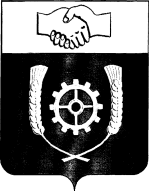 РОССИЙСКАЯ ФЕДЕРАЦИЯАДМИНИСТРАЦИЯМУНИЦИПАЛЬНОГО РАЙОНАКЛЯВЛИНСКИЙСамарской областиПОСТАНОВЛЕНИЕ01.09.2022 г. № 335Глава муниципального района Клявлинский                                     И.Н. СоловьевПриложение к постановлению администрации муниципального района КлявлинскийСамарской областиот 01.09.2022г.№ 335Приложение к Порядку проверки правильности составления документов, представляемых сельскохозяйственными товаропроизводителями, осуществляющими свою деятельность на территории муниципального района Клявлинский Самарской области, в целях возмещения затрат в связи с производством сельскохозяйственной продукции в части расходов на проведение мелиоративных мероприятий на землях сельскохозяйственного назначения, подтверждения достоверности содержащихся в них сведенийВ Управление сельского хозяйства Администрации муниципального района Клявлинский Самарской областиот ________________________________(наименование участника отбора)________________________________       ________________________________(местонахождение участника отбора)________________________________(контактные данные)________________________________(ИНН, ОКТМО)Руководитель участника отбора(подпись)(И.О. Фамилия)М.П. (при наличии)Дата